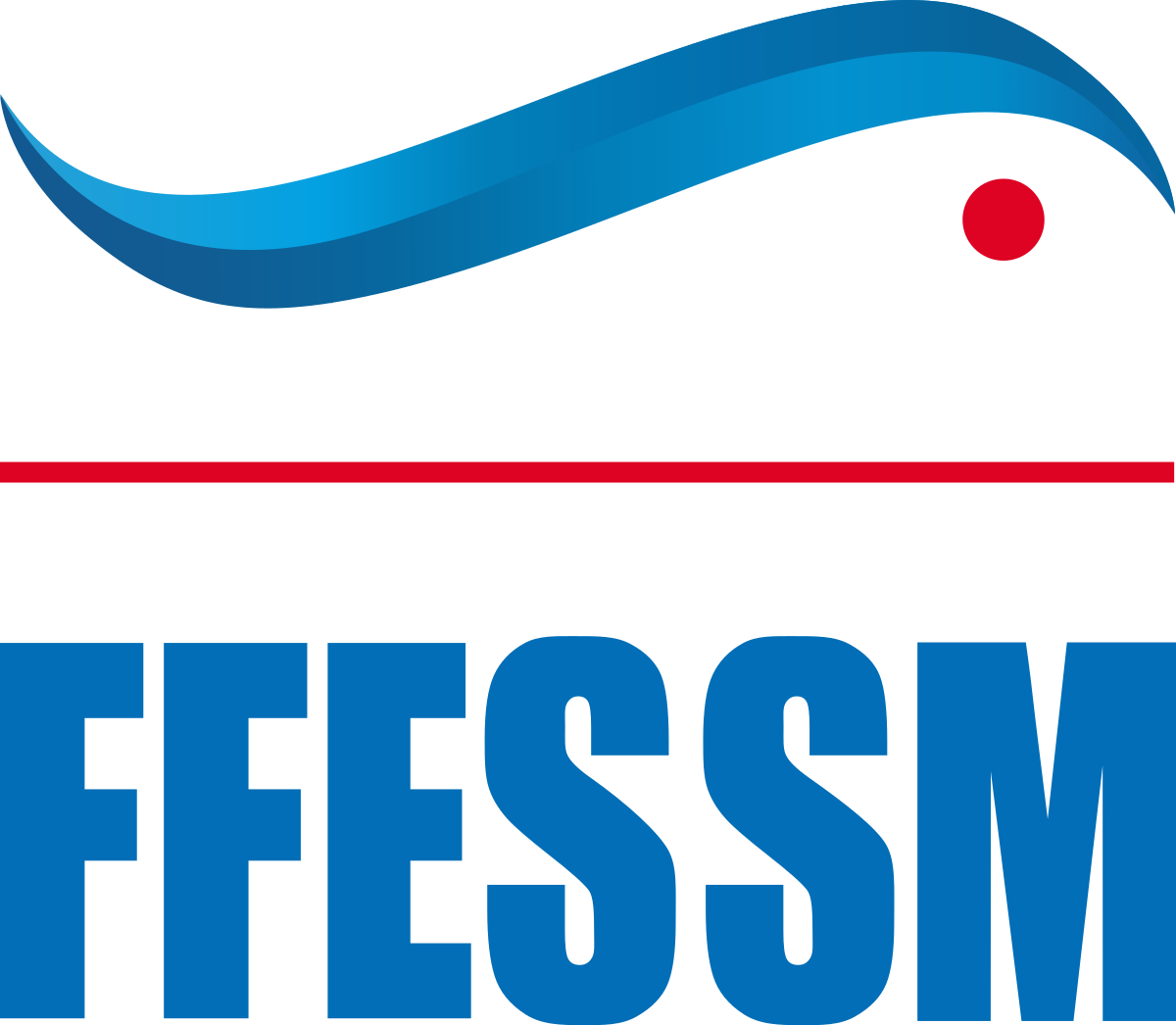 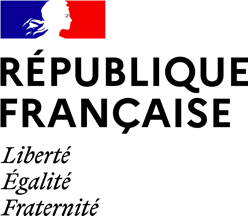 La Fédération française d’études et de sports sous-marins atteste que<Civilité> <Prénom> <NOM>,<né/née> le <date de naissance> à <Lieu de naissance> (<DEPT>)a suivi une séance de sensibilisation de deux heures aux gestes qui sauvent.Le formateurLe titulaire de l’attestation